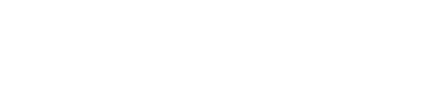 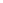 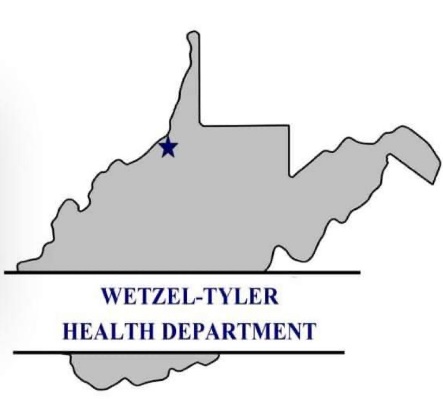 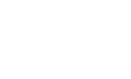 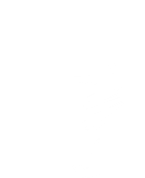 Wetzel Tyler Health DepartmentIn-School Vaccine EventWetzel Tyler Health Department will be holding a School Vaccine event at Tyler Consolidated on Thursday, April 20 from 2pm to 6pm. To better serve our schools, WTHD has partnered with Tyler County Schools to provide better access to school required vaccines.  WTHD will be holding an in-school clinic to provide the WV State required vaccines to your child. Participation in the vaccine clinic is voluntary.  You may choose to have your child vaccinated at your family physician before the 2023-2024 school year.  No grace period will be offered for the unvaccinated once the school year commences.  Below are the required vaccines per age and grade:Included in this packet are the Center for Disease Control’s Vaccine Information Statements that fully explain each vaccine in detail.  Any questions regarding these vaccines can be answered by calling WTHD @ 337-2001.  You can also accompany your child during the event. Please take advantage of this service.  Please fill out the Vaccine Consent Form and send back to the school no later than April 1. 7th Grade(recommended at age 11)12th Grade(recommended at age 16)Meningitis ACWY-1 doseTetanus, Diptheria, Pertussis (TDaP)-1 doseMeningitis ACWY #2